اسئلة مادة Academic DebateFirst Stage--------------------------------------------------س/ ماهي اقسام التفكير العام؟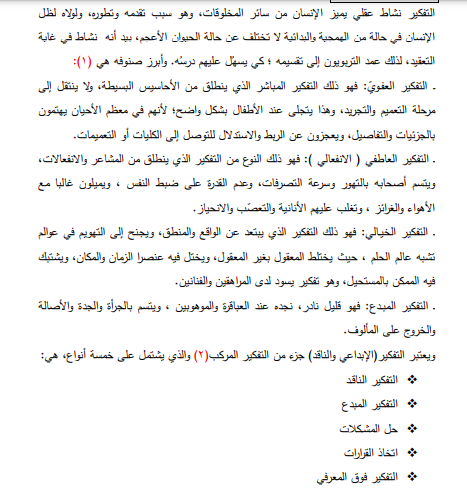 س/ عرف التفكير الناقد؟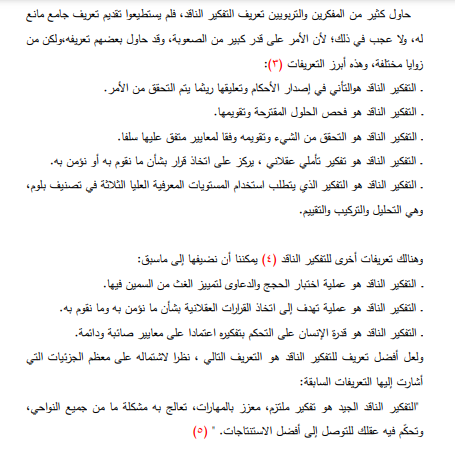 س/ ماهي مزايا التفكير الناقد؟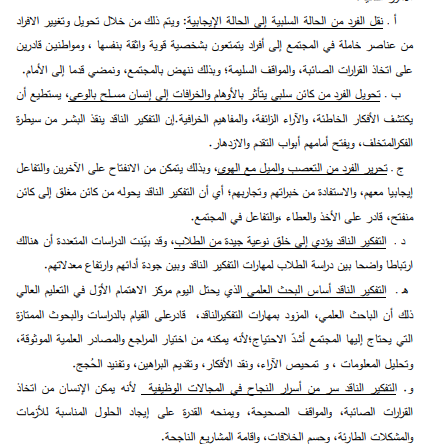 س/ ماهي سمات التفكير الناقد؟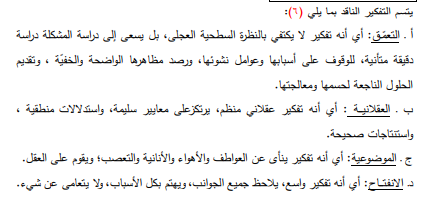 س/ ماهي صفات المفكر الناقد؟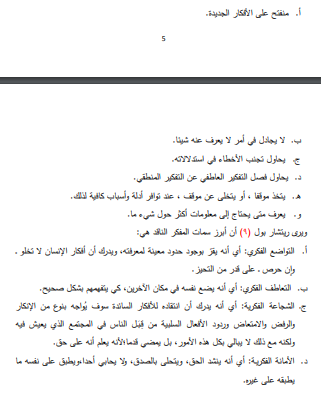 س/ عدد مهارات التفكير الناقد؟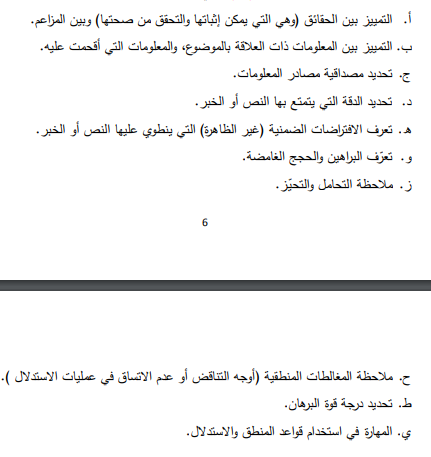 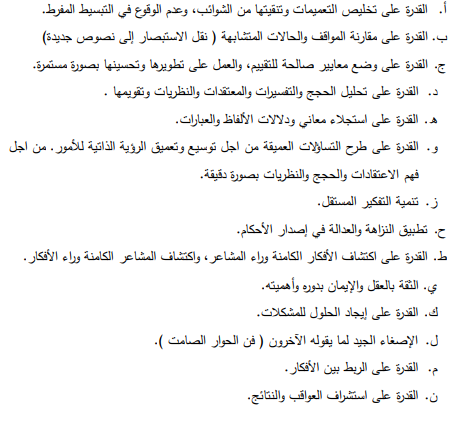 س/ ماهي اقسام التفكير الناقد؟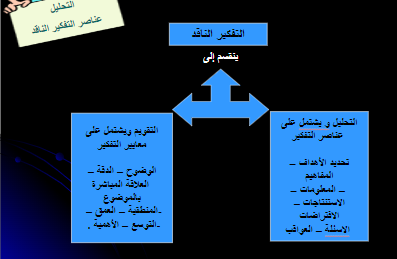 س/ ماهي عناصر التفكير الناقد؟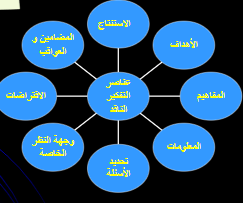 س/ من عناصر التفكير، جمع المعلومات، ماهي صور تلقي العقل للمعلومات؟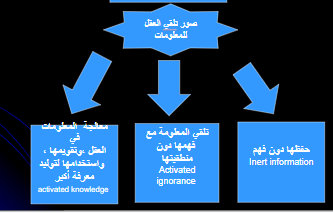 س/ ماهي مجموعة العوائق التي تعترض سبيل التفكير الناقد؟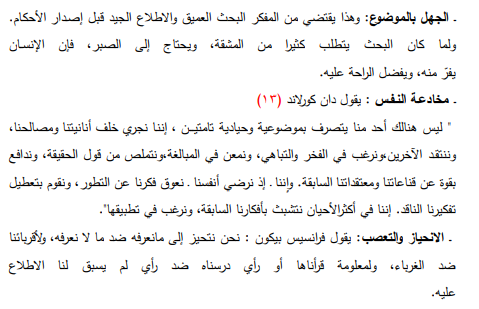 س/ ماهو الفرق بين التفكير الناقد والتفكير المبدع؟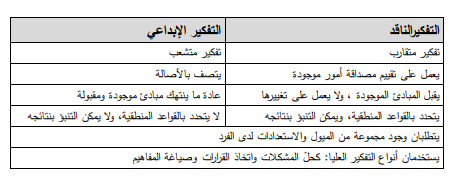 س/ ارسم مخططا يبين صفات العقل المنظم؟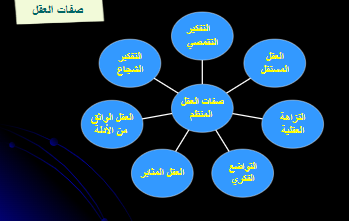 س/ ماهي معايير التفكير الناقد؟ 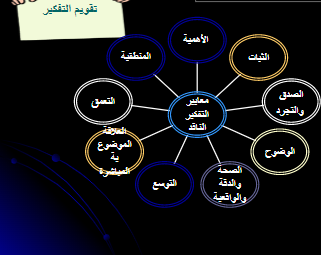 س/ لماذا برايك نحتاج الى تعلم ان يكون تفكيرنا ناقدا؟لتحويل مهارات التفكير الناقد إلى عادات في عقل المتعلم ، يستخدمها في جميع مواقف الحياة .  معرفة الصفات المرغوبة للعقل تكوّن حاجزاً معرفياً عاطفياً عقلياً تجاه الصفات غير المرغوبة . تعليم التفكير الناقد من خلال تعليم الجوانب الأخلاقية المتضمنَة في صفات العقل ضمان لاستخدام أخلاقي مفيد للتفكير .